FOR IMMEDIATE RELEASEContact:  Shields B. HowardDevelopment & Marketing ManagerHospice of Stanly 704.983.4216 ext. 114showard@hospiceofstanly.org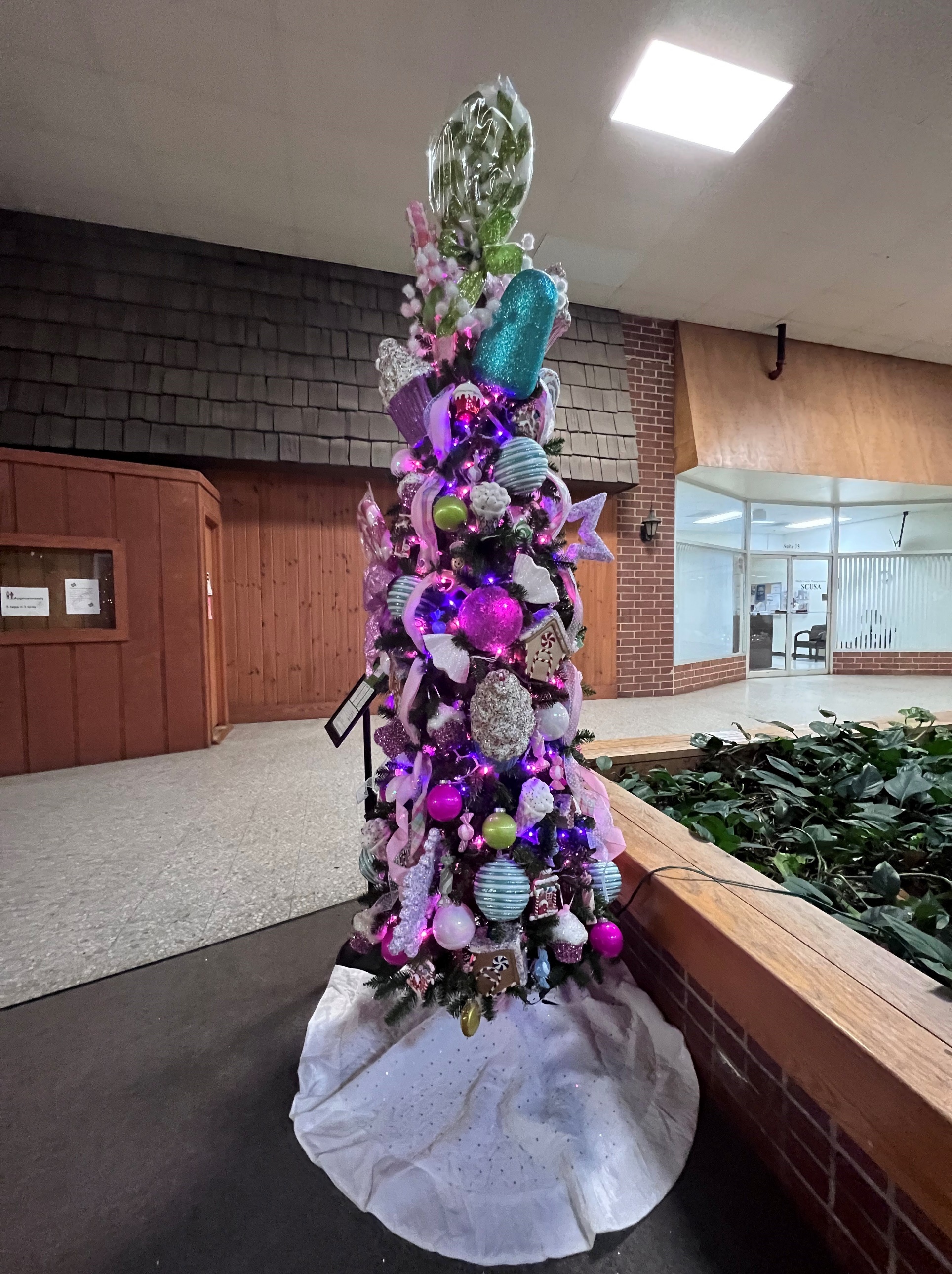 Christmas tree sponsored by the Medical Pharmacy of AlbemarleHospice of Stanly Announces Festival of Trees People’s Choice AwardsDecember 22, 2022 (ALBEMARLE, NC) -- Hospice of Stanly announces the winners of the People’s Choice awards at the annual holiday fundraiser, Festival of Trees. At the event, more than 50 fully decorated Christmas trees are sponsored by individuals or businesses. Visitors can vote on their favorite tree. The winners for favorite trees are: First place – Candy Tree sponsored by the Medical Pharmacy of AlbemarleSecond place – Doggie Tree sponsored by Lindsey and Austin BurlesonThird place – Elf Tree sponsored by the Albemarle Hearing Center The festival has been a highlight of the holiday season for the community since 1998. Held inside the Stanly County Commons, the trees are themed and range from whimsical to elegant. The Christmas trees will be on display throughout the month of December.“Congratulations to our winners,” said Hospice of Stanly Executive Director Lori Thayer.  “We thank you for your support of Hospice and our mission of surrounding patients and their families with compassionate care, enabling them to embrace the end of life with dignity, courage, and peace.” Proceeds from the Festival of Trees benefit Hospice of Stanly, a nonprofit organization offering hospice and palliative care to the community. About Hospice of Stanly Hospice of Stanly & the Uwharrie, a nonprofit organization, was founded through the grassroots efforts of people in the community and it continues to be governed locally by a board of directors.  Through the generosity of many, Hospice of Stanly has been able to provide care to more than 7,000 terminally ill residents since 1981.  The organization provides compassionate care, comfort, and support for patients and their families.  More information about hospice and advance care planning is available from Hospice of Stanly & the Uwharrie by calling 704.983.4216 or by visiting hospiceofstanly.org. ###